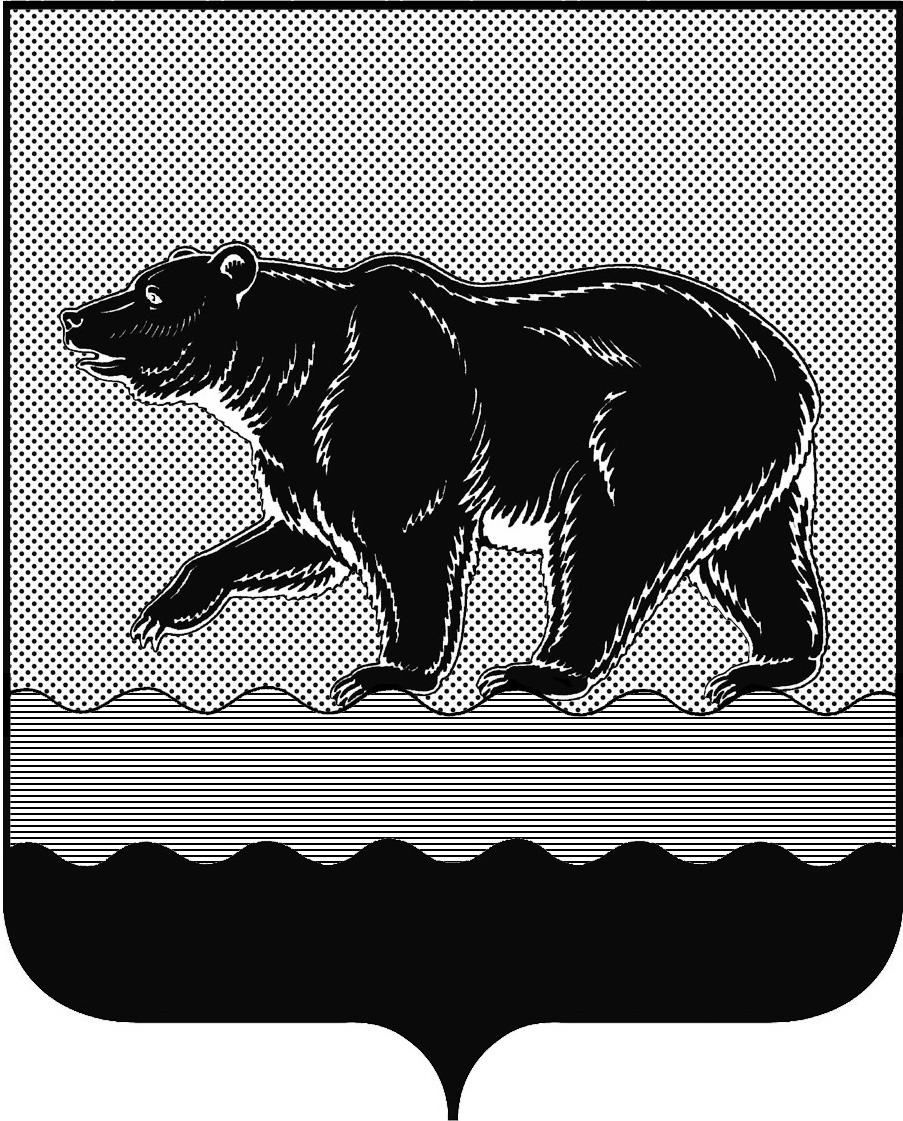 СЧЁТНАЯ ПАЛАТАГОРОДА НЕФТЕЮГАНСКА16 микрорайон, 23 дом, помещение 97, г. Нефтеюганск, 
Ханты-Мансийский автономный округ - Югра (Тюменская область), 628310  тел./факс (3463) 20-30-55, 20-30-63 E-mail: sp-ugansk@mail.ru www.admugansk.ru Заключение на проект постановления администрации города Нефтеюганска «О порядках предоставления субсидий сельскохозяйственным товаропроизводителям» Счётная палата в соответствии с пунктом 7 части 2 статьи 9 Федерального закона от 07.02.2011 № 6-ФЗ «Об общих принципах организации и деятельности контрольно-счётных органов субъектов Российской Федерации и муниципальных образований» проводит финансово-экономическую экспертизу проектов муниципальных правовых актов (включая обоснованность финансово-экономических обоснований) в части, касающейся расходных обязательств муниципального образования.В целях проведения экспертизы представлен проект постановления администрации города Нефтеюганска «О порядках предоставления субсидий сельскохозяйственным товаропроизводителям», в том числе:1. Порядок предоставления субсидии на возмещение затрат сельскохозяйственным товаропроизводителям, связанных с реализацией продукции растениеводства собственного производства» (далее по тексту – Порядок растениеводства);2. Порядок предоставления субсидии на возмещение затрат сельскохозяйственными товаропроизводителям, связанных с реализацией продукции животноводства собственного производства, содержанием маточного поголовья сельскохозяйственных животных (далее по тексту – Порядок животноводства);3. Порядок предоставления субсидии на возмещение затрат сельскохозяйственными товаропроизводителям, связанных с поддержкой и развитием малых форм хозяйствования (далее по тексту – Порядок малых форм хозяйствования). 	В соответствии с подпунктом 3 пункта 2, пунктом 3 статьи 78 Бюджетного кодекса Российской Федерации субсидии юридическим лицам, индивидуальным предпринимателям, а также физическим лицам - производителям товаров, работ, услуг предоставляются из местного бюджета - в случаях и порядке, предусмотренных решением представительного органа муниципального образования о местном бюджете и принимаемыми в соответствии с ним муниципальными правовыми актами местной администрации или актами уполномоченных ею органов местного самоуправления.  Муниципальные правовые акты, регулирующие предоставление субсидий юридическим лицам, индивидуальным предпринимателям, а также физическим лицам - производителям товаров, работ, услуг, должны соответствовать общим требованиям, установленным Правительством Российской Федерации.Общие требования к нормативным правовым актам, муниципальным правовым актам, регулирующим предоставление субсидий, в том числе грантов в форме субсидий, юридическим лицам, индивидуальным предпринимателям, а также физическим лицам - производителям товаров, работ, услуг утверждены Постановлением Правительства Российской Федерации от 18.09.2020 № 1492 (далее по тексу – Общие требования, Постановление Правительства Российской Федерации от 18.09.2020 № 1492). Таким образом, несоответствие правового акта о предоставлении субсидии Общим требованиям свидетельствует о нарушении пункта 3 статьи 78 Бюджетного кодекса Российской Федерации.По результатам экспертизы установлено, что вышеуказанные Порядки не соответствует Общим требованиям, а именно:Порядок растениеводства. Согласно абзацу 7 пункта 1.3. Порядка растениеводства субсидии предоставляются сельскохозяйственным товаропроизводителям без процедуры отбора, в хронологической последовательности согласно дате регистрации заявлений от сельскохозяйственных товаропроизводителей о предоставлении субсидий.   В соответствии с подпунктом «д» пункта 3 Общих требований в целях определения общих положений о предоставлении субсидий в правовом акте указываются категории и (или) критерии отбора получателей субсидий, имеющих право на получение субсидий, отбираемых исходя из указанных критериев (за исключением случаев, предусмотренных подпунктом «г» пункта 3 Общих требований). А также нормы, содержащиеся в подпункте «е» пункта 3 Общих требований.    Данная норма является императивной, в связи с чем рекомендуем учесть данные требования.2. Согласно пункту 1.7 Порядка растениеводства, уполномоченный орган размещает информацию о порядке, наличии лимитов субсидии на официальном сайте органов местного самоуправления города Нефтеюганска в сети Интернет (www.admugansk.ru) (далее - Сайт). На Сайте также размещает информацию о размерах субсидии, формах и перечне документов, необходимых для представления в Уполномоченный орган, форму соглашения на получение субсидии.В соответствии с подпунктом «ж» пункта 3 Общих требований в целях определения общих положений о предоставлении субсидий в правовом акте указываются информация о размещении на едином портале бюджетной системы Российской Федерации в информационно-телекоммуникационной сети «Интернет» (далее - единый портал) (в разделе единого портала) при формировании проекта закона (решения) о бюджете (проекта закона (решения) о внесении изменений в закон (решение) о бюджете) сведений о субсидиях.Данная норма является императивной, в связи с чем рекомендуем привести пункт 1.7 Порядка растениеводства в соответствие подпункту «ж» пункта 3 Общих требований.3. Подпунктом «а» пункта 5 Общих требований указано, что в правовом акте указывается дата, на которую получатель субсидии должен соответствовать требованиям, указанным в подпунктах «в» и «г» пункта 4 Общих требований, а также порядок проведения проверки получателя субсидии на соответствия указанным требованиям (за исключением случая, если проверка на соответствие указанным требованиям проводится при проведении отбора в соответствии с положениями пункта 4 Общих требований. Следовательно, требования, которым должны соответствовать Получатели на дату подачи заявления о предоставлении субсидии указанных в пункте 2.1 Порядка растениеводства должны предусмотрены в порядке проведения отбора. Также в абзацах 4, 5 пункта 2.1 Порядка растениеводства указано, что требования предъявляются к получателю субсидии, являющемуся участником отбора.Кроме того, в форме «Заявление о предоставлении субсидии на возмещение затрат сельскохозяйственным товаропроизводителям, связанных с реализацией продукции растениеводства, животноводства собственного производства, содержанием маточного поголовья сельскохозяйственных животных», являющегося приложением 4 к Порядку в разделе 3 установлена обязанность подтверждения заявителем - индивидуальным предпринимателем - главой крестьянского (фермерского) хозяйства данных, соответствующих требованиям к участникам отбора на дату подачи заявления о предоставлении субсидии.Рекомендуем учесть данные требования.4. Пунктом 2.8 Порядка растениеводства предусмотрена проверка Получателя субсидии должностным лицом уполномоченного органа в том числе на соответствия критериям, требованиям и видам деятельности, установленным пунктами 1.4, 1.5, 2.1, 2.2 Порядка. Также абзацем 7 пункта 2.14 указано основание для отказа в предоставлении субсидии, а именно несоответствие Получателя требованиям, установленным пунктами 1.4, 1.5, 2.1 Порядка и целей предоставления субсидии направлениям, установленным пунктом 2.2 Порядка.     При этом в соответствии с подпунктом «а» пункта 4 Общих требований при проведении отбора по способу запроса предложений определяется получатель субсидии исходя из соответствия участника отбора категориям и (или) критериям отбора и очерёдности поступления предложений (заявок) на участие в отборе.Рекомендуем при установлении порядка проведения отбора учитывать критерии указанные в пунктах 2.8 и абзаце 7 пункта 2.14. исключив их из Порядка растениеводства.5. Отсутствует норма, предусмотренная подпунктами «е», «к» пункта 5 Общих требований. При этом в соответствии с абзацем 3 пункта 2.14 Порядка растениеводства, отсутствие лимитов, предусмотренных для предоставления субсидии в бюджете муниципального образования является основанием для отказа в предоставлении субсидии.Рекомендуем пересмотреть данное требование.6. Пунктом 6 Общих требований предусматривается определение порядка и сроков представления получателем субсидии отчётности о достижении результатов и показателей, указанных в подпункте «м» пункта 5 Общих требований (при установлении таких показателей), об осуществлении расходов, источником финансового обеспечения, которых является субсидия, по формам определённым типовыми формами соглашений, установленными финансовым органом муниципального образования для соответствующего вида субсидии. В абзаце 3 пункта 3 Порядка растениеводства предусмотрено предоставление отчёта об использовании субсидии. При этом в соответствии с нормами пункта 6 Общих требований отчёт предусматривается в случаях предоставления субсидии на финансовое обеспечение затрат.Рекомендуем оценить целесообразность предоставления отчёта об использования субсидии на возмещение затрат по форме приложения 7 к Порядку. Абзацем 4 пункта 3 Порядка растениеводства предусмотрено предоставление отчёта о достижении результатов и показателей предоставления субсидии, согласно приложению 8 к Порядку.Муниципальной программой города Нефтеюганска «Социально-экономическое развитие города Нефтеюганска» предусмотрено предоставление субсидий юридическим лицам (за исключением субсидий муниципальным учреждениям), индивидуальным предпринимателям, физическим лицам - производителям товаров, работ, услуг в соответствии со статьей 78 Бюджетного кодекса Российской Федерации. В соответствии с приложением № 1 постановления администрации города Нефтеюганска от 18.04.2019 № 77-нп «О модельной муниципальной программе города Нефтеюганска, порядке принятия решения о разработке муниципальных программ города Нефтеюганска, их формирования, утверждения и реализации» (далее по тексту – порядок № 77-нп) субсидии могут предоставляться в соответствии с её целями и задачами муниципальной программы.Согласно приложения № 1 к порядку № 77-нп, целевые показатели муниципальной программы должны количественно характеризовать результат ее реализации, решение основных задач и достижение целей, а также: отражать специфику развития соответствующей сферы, проблем и основных задач, на решение которых направлена ее реализация; иметь количественное значение; непосредственно зависеть от решения ее основных задач и реализации в целом. Показатели результативности, указанные в приложении 8 к проекту постановления, отсутствуют в таблице № 1 «Целевые показатели муниципальной программы» муниципальной программы города Нефтеюганска «Социально-экономическое развитие города Нефтеюганска» (далее по тексту - таблица № 1 МП).Вместе с тем, таблица № 2 «Перечень основных мероприятий программы» в соответствии с приложением № 1 к порядку № 77-нп должна устанавливать связь основных мероприятий с целевыми показателями муниципальной программы.Целевые показатели по основному мероприятию 2.3 «Государственная поддержка развития растениеводства и животноводства, переработки и реализации продукции (9-12)» муниципальной программы города Нефтеюганска «Социально-экономическое развитие города Нефтеюганска» не отражают в полной мере результат предоставления субсидий сельскохозяйственным товаропроизводителям.Вместе с тем, обращаем ваше внимание, что в соответствии с подпунктом «м» пункта 5 Общих требований результаты предоставления субсидии должны быть конкретными, измеримыми, а также соответствовать результатам муниципальных программ.Таким образом, отсутствует взаимосвязь основного мероприятия с целевыми показателями, определяющими достижение результатов и показателей предоставления субсидии например, не отражены целевые показатели: валовой сбор овощей закрытого грунта (тонн) и другие.Учитывая, что муниципальная программа является документом стратегического планирования, содержащая комплекс мероприятий, взаимоувязанных по задачам, срокам осуществления, исполнителям и ресурсам и обеспечивающих наиболее эффективное достижение целей и решение задач социально-экономического развития города Нефтеюганска, рекомендуем установить единообразный метод при определении показателей и результатов предоставления субсидии в муниципальных правовых актах.7. Подпунктом «а» пункта 11 Общих требований установлено, что перечисление субсидии производится не позднее 10-го рабочего дня, следующего за днём принятия главным распорядителем как получателем бюджетных средств по результатам рассмотрения им документов, решения о предоставлении субсидии.При этом пунктом 2.15 Порядка растениеводства установлено, что перечисление субсидии осуществляется не позднее 10-го рабочего дня, следующего за днём подписания сторонами Соглашения.Рекомендуем устранить данное несоответствие. 	Кроме того, в ходе экспертизы установлены следующие замечания к Порядку растениеводства:1. В соответствии с пунктом 10, 10.1 Порядка предоставления субвенций органам местного самоуправления муниципальных образований Ханты-Мансийского автономного округа на реализацию отдельного государственного полномочия по поддержке сельскохозяйственного производства и деятельности по заготовке и переработке дикоросов, утверждённых Постановлением Правительства Ханты-Мансийского автономного округа – Югры от 05.10.2018 № 344-п «О государственной программе Ханты-Мансийского автономного округа - Югры «Развитие агропромышленного комплекса» (далее по тексту – Порядок ХМАО-Югры) за счёт субвенций Уполномоченные органы предоставляют субсидии, в том числе на поддержку и развитие растениеводства сельскохозяйственным товаропроизводителям: юридическим лицам независимо от организационно-правовых форм (за исключением государственных (муниципальных) учреждений), крестьянским (фермерским) хозяйствам, индивидуальным предпринимателям, осуществляющим деятельность на территории автономного округа, в целях возмещения затрат по реализации продукции растениеводства собственного производства.При этом пунктом 2.2 Порядка растениеводства предусмотрено, что субсидия предоставляется в целях возмещения затрат сельскохозяйственным товаропроизводителям, осуществляющим производство и реализацию сельскохозяйственной продукции при осуществлении следующих видов деятельности:- реализация продукции растениеводства в защищённом грунте собственного производства (за исключением личных подсобных хозяйств); - реализация продукции растениеводства в открытом грунте собственного производства (за исключением личных подсобных хозяйств).   	Рекомендуем устранить данное несоответствие.	2. Подпунктом 1.2. пункта 1 Порядка растениеводства установлено, что субсидия предоставляется в рамках государственной программы Ханты-Мансийского автономного округа – Югры «Развитие агропромышленного комплекса». При этом в рамках государственной программы Ханты-Мансийского автономного округа – Югры «Развитие агропромышленного комплекса» муниципальному образованию предоставляется субвенция на реализацию отдельного государственного полномочия по поддержки сельскохозяйственного производства и деятельности по заготовке и переработке дикоросов. 	В соответствии с решением Думы города Нефтеюганска от 21.12.2020                   № 880-VI «О бюджете города Нефтеюганска на 2021 год и плановый период 2022 и 2023 годов» субсидия на возмещение затрат сельскохозяйственным товаропроизводителям, связанных с реализацией продукции растениеводства собственного производства предоставляется в рамках муниципальной программы города Нефтеюганска «Социально-экономическое развитие города Нефтеюганска». Кроме того, в форме «Заявление о предоставлении субсидии на возмещение затрат сельскохозяйственным товаропроизводителям, связанных с реализацией продукции растениеводства, животноводства собственного производства, содержанием маточного поголовья сельскохозяйственных животных», являющегося приложением 4 к Порядку содержится формулировка «предоставить финансовую поддержку (субсидию) в рамках окружной программы «Развитие агропромышленного комплекса».  	Рекомендуем устранить данное несоответствие.	3. Пунктом 2.3 и 2.18 Порядка растениеводства установлен расчёт общего размера субсидии по ставкам согласно приложению 3 к Постановлению 344-п.Подпунктом «д» пункта 5 Общих требований указано, что в правовом акте указывается размер субсидии и (или) порядок расчёта размера субсидии с указанием информации, обосновывающий её размер (формулы расчёта и порядок их применения, нормативы затрат, статистические данные и иная информация исходя из результатов предоставления субсидии), и источника её получения.Рекомендуем в Порядке растениеводства предусмотреть ставки, установленные приложением 3 Порядка ХМАО-Югры, а не указывать ссылку на ставки приложения 3 к Постановлению 344-п. 4. Абзацем 4 пункта 2.4.1 Порядка растениеводства указано, что в составе документов для предоставления в Уполномоченный орган предоставляется справка-расчёт субсидии на производство соответствующего вида сельскохозяйственной продукции, по формам, установленным Департаментом промышленности Ханты-Мансийского автономного округа – Югры, при этом требуемая форма не установлена в Порядке растениеводства. Рекомендуем предусмотреть форму справки-расчёта в Порядке растениеводства.5. Пунктом 2.6 Порядка растениеводства установлены способы предоставления документов в Уполномоченный орган:5.1. Одним из способов является предоставление документов в электронной форме на Сайте через сервис «Онлайн приём заявлений на предоставление субсидий субъектам малого и среднего предпринимательства».Для проверки данного способа предоставления документов, зайдя на официальный сайт местного самоуправления города Нефтеюганска www.admugansk.ru при визуальном осмотре вышеуказанный сервис обнаружить не удалось.В связи с этим рекомендуем уточнить электронный путь (ссылку) для подачи документов в электронной форме.5.2. Абзацем 5 установлен способ фиксации результата регистрации документов ответственным должностным лицом Уполномоченным органом в виде уведомления о регистрации документов, при этом форма уведомления в Порядке растениеводства не предусмотрена. Рекомендуем предусмотреть форму уведомления о регистрации документа.  6. Пунктом 2.7 Порядка растениеводства предусмотрен запрос документов в порядке межведомственно информационного взаимодействия, установленного Федеральным законом от 27 июля 2010 года № 210-ФЗ 
«Об организации предоставления государственных и муниципальных услуг»: 6.1. Распоряжением Правительства Российской Федерации от 01.11.2016                  № 2326-р утверждён перечень документов и сведений, находящихся 
в распоряжении отдельных федеральных органов исполнительной власти, государственных внебюджетных фондов Российской Федерации и необходимых для предоставления государственных и муниципальных услуг исполнительным органам государственной власти субъектов Российской Федерации и органам местного самоуправления» (далее по тексту – Перечень). В соответствии с данным Перечнем установлено несоответствие в наименовании запрашиваемого документа (сведения) указанного в абзаце 2 пункта 2.7 Порядка растениеводства, а также неверное наименование Федерального органа власти указанного в абзаце 6 пункта 2.7 Порядка растениеводства.Рекомендуем устранить данное несоответствие.6.2. В абзацах 3 и 4 указано о запросе документов (сведений) в органе местного самоуправления муниципального образования автономного округа. При этом в соответствии с Уставом города Нефтеюганска органы местного самоуправления муниципального образования составляют:- представительный орган муниципального образования - Дума города Нефтеюганска;- глава муниципального образования - глава города Нефтеюганска;- исполнительно-распорядительный орган муниципального образования - администрация города Нефтеюганска;- контрольно-счетный орган муниципального образования – Счётная палата города Нефтеюганска. Рекомендуем определить орган местного самоуправления, обладающего информацией по запрашиваемым документам (сведениям). 6.3. В абзаце 7 предусмотрен запрос сведений, подтверждающие включение Получателей в Единый государственный реестр производителей органической продукции по направлениям, установленным подпунктом 2.4.1 пункта 2.4 Порядка. При этом пунктом 2.4.1 Порядка растениеводства предусматривается дата и перечень предоставляемых документов. Виды деятельности при осуществление которых предоставляется субсидия в целях возмещения затрат сельскохозяйственным производителям указано в пункте 2.2 Порядка растениеводства.Рекомендуем устранить данное несоответствие.  7. Пунктом 2.8 Порядка растениеводства предусмотрено подготовка заключения о предоставлении (отказе в предоставлении) субсидии, а также указано что форма заключения утверждена распоряжением администрации города Нефтеюганска. При этом отсутствует форма или ссылка на реквизиты распоряжения администрации города Нефтеюганска.Рекомендуем предусмотреть форму заключения в Порядке растениеводства.8. Указан несуществующий абзац шестой предусмотренный абзацем 6 пункта 2.14 Порядка растениеводства.Рекомендуем устранить несоответствие.9. В соответствии с пунктом 2.11 Порядка растениеводства соглашение заключается по форме, установленной приказом департаментом финансов администрации города Нефтеюганска от 27.02.2017 № 33-нп «Об утверждении типовой формы соглашения (договора) между главным распорядителем средств бюджета города Нефтеюганска и юридическим лицом (за исключением муниципальных учреждений), индивидуальным предпринимателем, физическим лицом - производителем товаров, работ, услуг о предоставлении субсидии из местного бюджета в целях возмещения недополученных доходов (финансового возмещения затрат) в связи c производством (реализацией) товаров, выполнением работ, оказанием услуг» (далее по тексту - Типовая форма соглашения). При этом Типовая форма соглашения разработана и утверждена в соответствии с постановлением Правительства Российской Федерации от 06.09.2016 № 887 «Об общих требованиях к нормативным правовым актам, муниципальным правовым актам, регулирующим предоставление субсидий юридическим лицом (за исключением субсидий государственным (муниципальным) учреждениям), индивидуальным предпринимателем, физическим лицом - производителем товаров, работ, услуг». Документ утратил силу в связи с изданием Постановления Правительства Российской Федерации от 18.09.2020 № 1492. Рекомендуем рассмотреть вопрос о применении формы документа, утверждённой муниципальным правовым актом, принятым в соответствии с постановлением Правительства Российской Федерации, которое на момент разработки Порядка, утратило силу.10. Пунктом 2.16 Порядка растениеводства указано, что Уполномоченный орган доводит Получателю значения показателей результативности использования субсидии, установленные соглашением о предоставлении субсидии. В то же время подпунктом 4.1.4.1 Типовой формы соглашения значения результатов предоставления Субсидии, показатели результативности в приложении к настоящему Соглашению, являющемся неотъемлемой частью настоящего Соглашения и предусматривается в случае, если Субсидия предоставляется в целях достижения результатов регионального проекта (муниципальной программы) и указываются результаты которые должны соответствовать результатам регионального проекта (муниципальной программы).Однако в таблице № 1 МП целевое значение показателя результативности использования субсидии по растениеводству отсутствует.Аналогичное замечание по подпункту 2.19.5, в части уплаты штрафа при выявлении факта не достижения показателей результативности использования субсидии.11. Согласно пункту 2.12 Порядка растениеводства соглашение должно содержать расчёт размера штрафных санкций.При этом правовой акт об утверждении порядка предоставления субсидии не содержит методику и форму расчёта размера штрафных санкций. Также отсутствует ссылка на реквизиты и наименование правового акта главного распорядителя бюджетных средств, утверждающего форму расчёта штрафных санкций.Рекомендуем предусмотреть форму расчёта размера штрафных санкций в Порядке растениеводства.12. Абзацем 7 подпункта 2.19.1 Порядка растениеводства предусмотрено, что субсидия подлежит возврату в случае наличия остатка субсидии, не использованного в отчётном финансовом году, в случаях, предусмотренных соглашением о предоставлении субсидии.   Обращаем ваше внимание, что субсидия сельскохозяйственным товаропроизводителям, связанных с реализацией продукции растениеводства собственного производства предоставляется на возмещение затрат, следовательно, наличие неиспользованного остатка субсидии не может быть.Также абзацем 6 вышеуказанного подпункта предусмотрено выявление фактов предоставления Получателем недостоверных сведений о заявителе, о размере затрат (недополученных доходов), произведённых расходах и иных сведений, содержащихся в составе документов.При этом, выявление факта о размере недополученных доходов не соответствует наименованию субсидии, установленному пунктом 10 статьи 17 решения Думы города Нефтеюганска от 21.12.2020 года № 880-VI «О бюджете города Нефтеюганска на 2021 год и плановый период 2022 и 2023 годов», пункту 1.1 Порядка растениеводства, поскольку предполагает только форму предоставления субсидии - возмещение затрат. 13. Подпунктом 5 пункта 3 статьи 78 Бюджетного кодекса Российской Федерации от 31.07.1998 № 145-ФЗ (далее по тексту – БК РФ) установлено, что в муниципальных правовых актах, регулирующих предоставление субсидий юридическим лицам (за исключением субсидий государственным (муниципальным) учреждениям) должны определяться положения об обязательной проверке главным распорядителем бюджетных средств, предоставляющим субсидию, и органом государственного (муниципального) финансового контроля соблюдения условий, целей и порядка предоставления субсидий их получателями. Пунктом 4.1 Порядка растениеводства установлено, что Уполномоченный орган, то есть департамент экономического развития администрации города Нефтеюганска осуществляет контроль. При этом в соответствии с пунктом 1.6 Порядка растениеводства администрация города Нефтеюганска осуществляет функции главного распорядителя бюджетных средств.Рекомендуем устранить данное нарушение.14. Пунктом 5.1 Порядка растениеводства установлено, что Уполномоченный орган несёт ответственность за нецелевое использование субвенций и недостоверность представляемых отчётов, указанных в пункте 3.2 Порядка в соответствии с законодательством Российской Федерации. В соответствии с пунктом 1 статьи 306.4 БК РФ нецелевым использованием бюджетных средств признаются направление средств бюджета бюджетной системы Российской Федерации и оплата денежных обязательств в целях, не соответствующих полностью или частично целям, определённым законом (решением) о бюджете, сводной бюджетной росписью, бюджетной росписью, лимитами бюджетных обязательств, бюджетной сметой, договором (соглашением) либо правовым актом, являющимся основанием для предоставления указанных средств.Уполномоченный орган, то есть департамент экономического развития администрации города Нефтеюганска не перечисляет субсидию (не производит оплату), следовательно, не несёт ответственность за нецелевое использование субвенции.  Рекомендуем определить администрацию города Нефтеюганска ответственным за нецелевое использование субвенции.Также указана ссылка на пункт 3.2 Порядка. Данный пункт отсутствует в Порядке растениеводства.Рекомендуем устранить данное несоответствие. Порядок животноводства. 1. Согласно абзацу 7 пункта 1.3. Порядка животноводства субсидии предоставляются сельскохозяйственным товаропроизводителям без процедуры отбора, в хронологической последовательности согласно дате регистрации заявлений от сельскохозяйственных товаропроизводителей о предоставлении субсидий.   В соответствии с подпунктом «д» пункта 3 Общих требований в целях определения общих положений о предоставлении субсидий в правовом акте указываются категории и (или) критерии отбора получателей субсидий, имеющих право на получение субсидий, отбираемых исходя из указанных критериев (за исключением случаев, предусмотренных подпунктом «г» пункта 3 Общих требований). А также нормы, содержащиеся в подпункте «е» пункта 3 Общих требований.    Данная норма является императивной, в связи с чем рекомендуем учесть данные требования.2. Согласно пункту 1.7 Порядка животноводства, уполномоченный орган размещает информацию о порядке, наличии лимитов субсидии на официальном сайте органов местного самоуправления города Нефтеюганска в сети Интернет (www.admugansk.ru) (далее - Сайт). На Сайте также размещает информацию о размерах субсидии, формах и перечне документов, необходимых для представления в Уполномоченный орган, форму соглашения на получение субсидии.В соответствии с подпунктом «ж» пункта 3 Общих требований в целях определения общих положений о предоставлении субсидий в правовом акте указываются информация о размещении на едином портале бюджетной системы Российской Федерации в информационно-телекоммуникационной сети «Интернет» (далее - единый портал) (в разделе единого портала) при формировании проекта закона (решения) о бюджете (проекта закона (решения) о внесении изменений в закон (решение) о бюджете) сведений о субсидиях.Данная норма является императивной, в связи с чем рекомендуем привести пункт 1.7 Порядка животноводства в соответствие подпункту «ж» пункта 3 Общих требований.3. Подпунктом «а» пункта 5 Общих требований указано, что в правовом акте указывается дата, на которую получатель субсидии должен соответствовать требованиям, указанным в подпунктах «в» и «г» пункта 4 Общих требований, а также порядок проведения проверки получателя субсидии на соответствия указанным требованиям (за исключением случая, если проверка на соответствие указанным требованиям проводится при проведении отбора в соответствии с положениями пункта 4 Общих требований. Следовательно, требования, которым должны соответствовать Получатели на дату подачи заявления о предоставлении субсидии указанных в пункте 2.1 Порядка животноводства должны быть предусмотрены в порядке проведения отбора. Также в абзацах 4, 5 пункта 2.1 Порядка животноводства указано, что требования предъявляются к получателю субсидии, являющемуся участником отбора.Кроме того, в форме «Заявление о предоставлении субсидии на возмещение затрат сельскохозяйственным товаропроизводителям, связанных с реализацией продукции растениеводства, животноводства собственного производства, содержанием маточного поголовья сельскохозяйственных животных», являющегося приложением 4 к Порядку в разделе 3 установлена обязанность подтверждения заявителем - индивидуальным предпринимателем - главой крестьянского (фермерского) хозяйства данных, соответствующих требованиям к участникам отбора на дату подачи заявления о предоставлении субсидии.Рекомендуем учесть данные требования.4. Пунктом 2.8 Порядка животноводства предусмотрена проверка Получателя субсидии должностным лицом уполномоченного органа в том числе на соответствие критериям, требованиям и видам деятельности, установленным пунктами 1.4, 1.5, 2.1, 2.2 Порядка. Также абзацем 7 пункта 2.14 указано основание для отказа в предоставлении субсидии, а именно несоответствие Получателя требованиям, установленным пунктами 1.4, 1.5, 2.1 Порядка и целей предоставления субсидии направлениям, установленным пунктом 2.2 Порядка.     При этом в соответствии с подпунктом «а» пункта 4 Общих требований при проведении отбора по способу запроса предложений определяется получатель субсидии исходя из соответствия участника отбора категориям и (или) критериям отбора и очерёдности поступления предложений (заявок) на участие в отборе.Рекомендуем при установлении порядка проведения отбора учитывать критерии указанные в пунктах 2.8 и абзаце 7 пункта 2.14. исключив их из Порядка животноводства.5. Отсутствует норма, предусмотренная подпунктами «е», «к» пункта 5 Общих требований. При этом в соответствии с абзацем 3 пункта 2.14 Порядка животноводства, отсутствие лимитов, предусмотренных для предоставления субсидии в бюджете муниципального образования является основанием для отказа в предоставлении субсидии.Рекомендуем пересмотреть данное требование.6. Пунктом 6 Общих требований предусматривается определение порядка и сроков представления получателем субсидии отчётности о достижении результатов и показателей, указанных в подпункте «м» пункта 5 Общих требований (при установлении таких показателей), об осуществлении расходов, источником финансового обеспечения, которых является субсидия, по формам определённым типовыми формами соглашений, установленными финансовым органом муниципального образования для соответствующего вида субсидии. В абзаце 3 пункта 3 Порядка животноводства предусмотрено предоставление отчёта об использовании субсидии. При этом в соответствии с нормами пункта 6 Общих требований отчёт предусматривается в случаях предоставления субсидии на финансовое обеспечение затрат.Рекомендуем оценить целесообразность предоставления отчёта об использования субсидии на возмещение затрат по форме приложения 7 к Порядку. Абзацем 4 пункта 3 Порядка животноводства предусмотрено предоставление отчёта о достижении результатов и показателей предоставления субсидии, согласно приложению 8 к Порядку.Учитывая то, что субсидия предоставляется на возмещение затрат связанных с реализацией продукции животноводства собственного производства, содержанием маточного поголовья сельскохозяйственных животных, рекомендуем форму отчётности о достижении результатов и показателей предоставления субсидии разработать таким образом, чтобы получатель субсидии в составе отчётности, предоставлял только информацию о достижении тех результатов, на которые предоставлялась субсидия.  7. Подпунктом «а» пункта 11 Общих требований установлено, что перечисление субсидии производится не позднее 10-го рабочего дня, следующего за днём принятия главным распорядителем как получателем бюджетных средств по результатам рассмотрения им документов, решения о предоставлении субсидии.При этом пунктом 2.15 Порядка животноводства установлено, что перечисление субсидии осуществляется не позднее 10-го рабочего дня, следующего за днём подписания сторонами Соглашения.Рекомендуем устранить данное несоответствие. Кроме того, в ходе экспертизы установлены следующие замечания к Порядку:1. Пунктом 1.2. Порядка животноводства предусмотренно, что субсидия предоставляется в рамках государственной программы Ханты-Мансийского автономного округа – Югры «Развитие агропромышленного комплекса», утверждённой пастановлением Правительства автономного округа от 05.10.2018 № 334-п. Следует отметить, что в рамках данной государственной программы органам местного самоуправления муниципальных образований предоставляются субвенции на реализацию отдельного государственного полномочия, субсидии предоставляются в рамках мероприятия «Государственная поддержка развития растениеводства и животноводства, переработки и реализации продукции» муниципальной программы города Нефтеюганска «Социально-экономическое развитие города Нефтеюганска». Рекомендуем устранить данное несоответствие. 2. В соответствии с подпунктом 10.2, пункта 10 Порядка предоставления субвенций органам местного самоуправления муниципальных образований Ханты-Мансийского автономного округа на реализацию отдельного государственного полномочия по поддержке сельскохозяйственного производства и деятельности по заготовке и переработке дикоросов, утверждённых Постановлением Правительства Ханты-Мансийского автономного округа – Югры от 05.10.2018 № 344-п «О государственной программе Ханты-Мансийского автономного округа - Югры «Развитие агропромышленного комплекса» (далее по тексту – Порядок ХМАО-Югры) за счёт субвенций Уполномоченные органы предоставляют субсидии, в том числе на поддержку и развитие животноводства сельскохозяйственным товаропроизводителям, в целях возмещения затрат по реализации продукции животноводства собственного производства, при наличии маточного поголовья сельскохозяйственных животных всех видов, за исключением птицы и пушных зверей.При этом пунктом 1.5 Порядка животноводство предусмотрено, что одним из критериев отбора получателей является наличие поголовья сельскохозяйственных животных (птицы, клеточные пушные звери) соответствующего вида на день подачи заявления на предоставление субсидии. Рекомендуем устранить данное несоответствие. 3. Пунктом 2.3 и 2.18 Порядка животноводства установлен расчёт общего размера субсидии по ставкам согласно приложению 3 к Постановлению 344-п.Подпунктом «д» пункта 5 Общих требований указано, что в правовом акте указывается размер субсидии и (или) порядок расчёта размера субсидии с указанием информации, обосновывающий её размер (формулы расчёта и порядок их применения, нормативы затрат, статистические данные и иная информация исходя из результатов предоставления субсидии), и источника её получения.Рекомендуем в Порядке животноводства предусмотреть ставки, установленные приложением 3 Порядка ХМАО-Югры, а не указывать ссылку на ставки приложения 3 к Постановлению 344-п. 4. Абзацем 5 пункта 2.4.1 Порядка животноводства указано, что в составе документов для предоставления в Уполномоченный орган предоставляется справка-расчёт субсидии на производство соответствующего вида сельскохозяйственной продукции, справку-расчёт о движении поголовья соответствующих сельскохозяйственных животных (при необходимости) по формам, установленным Департаментом, при этом требуемая форма не установлена в Порядке животноводства. Рекомендуем предусмотреть форму справки-расчёта в Порядке животноводства. 5. Пунктом 2.6 Порядка животноводства установлены способы предоставления документов в Уполномоченный орган:5.1. Одним из способов является предоставление документов в электронной форме на Сайте через сервис «Онлайн приём заявлений на предоставление субсидий субъектам малого и среднего предпринимательства».Для проверки данного способа предоставления документов, зайдя на официальный сайт местного самоуправления города Нефтеюганска www.admugansk.ru при визуальном осмотре вышеуказанный сервис обнаружить не удалось.В связи с этим рекомендуем уточнить электронный путь (ссылку) для подачи документов в электронной форме.5.2. Абзацем 5 установлен способ фиксации результата регистрации документов ответственным должностным лицом Уполномоченным органом в виде уведомления о регистрации документов, при этом форма уведомления в Порядке животноводства не предусмотрена. Рекомендуем предусмотреть форму уведомления о регистрации документа.  6. Пунктом 2.7 Порядка животноводства предусмотрен запрос документов в порядке межведомственно информационного взаимодействия, установленного Федеральным законом от 27 июля 2010 года № 210-ФЗ 
«Об организации предоставления государственных и муниципальных услуг»: 6.1. Распоряжением Правительства Российской Федерации от 01.11.2016                  № 2326-р утверждён перечень документов и сведений, находящихся в распоряжении отдельных федеральных органов исполнительной власти, государственных внебюджетных фондов Российской Федерации и необходимых для предоставления государственных и муниципальных услуг исполнительным органам государственной власти субъектов Российской Федерации и органам местного самоуправления» (далее по тексту – Перечень). В соответствии с данным Перечнем установлено несоответствие в наименовании запрашиваемого документа (сведения) указанного в абзаце 2 пункта 2.7 Порядка животноводства. Рекомендуем устранить данное несоответствие.6.2. В абзацах 3 и 4 указано о запросе документов (сведений) в органе местного самоуправления муниципального образования автономного округа. При этом в соответствии с Уставом города Нефтеюганска органы местного самоуправления муниципального образования составляют:- представительный орган муниципального образования - Дума города Нефтеюганска;- глава муниципального образования - глава города Нефтеюганска;- исполнительно-распорядительный орган муниципального образования - администрация города Нефтеюганска;- контрольно-счетный орган муниципального образования – Счётная палата города Нефтеюганска. Рекомендуем определить орган местного самоуправления, обладающего информацией по запрашиваемым документам (сведениям). 6.3. В абзаце 8 предусмотрен запрос сведений, подтверждающие включение Получателей в Единый государственный реестр производителей органической продукции по направлениям, установленным подпунктом 2.4.1 пункта 2.4 Порядка. При этом пунктом 2.4.1 Порядка животноводства предусматривается дата и перечень предоставляемых документов. Виды деятельности при осуществление которых предоставляется субсидия в целях возмещения затрат сельскохозяйственным производителям указаны в пункте 2.2 Порядка животноводства. Рекомендуем устранить данное несоответствие.  7. Пунктом 2.8 Порядка животноводства предусмотрена подготовка заключения о предоставлении (отказе в предоставлении) субсидии, а также указано что форма заключения утверждена распоряжением администрации города Нефтеюганска. При этом отсутствует форма или ссылка на реквизиты распоряжения администрации города Нефтеюганска.Рекомендуем предусмотреть форму заключения в Порядке животноводства.8. В соответствии с пунктом 2.11 Порядка животноводства соглашение заключается по форме, установленной приказом департаментом финансов администрации города Нефтеюганска от 27.02.2017 № 33-нп «Об утверждении типовой формы соглашения (договора) между главным распорядителем средств бюджета города Нефтеюганска и юридическим лицом 
(за исключением муниципальных учреждений), индивидуальным предпринимателем, физическим лицом - производителем товаров, работ, услуг о предоставлении субсидии из местного бюджета в целях возмещения недополученных доходов (финансового возмещения затрат) в связи c производством (реализацией) товаров, выполнением работ, оказанием услуг» (далее по тексту - Типовая форма соглашения). При этом Типовая форма соглашения разработана и утверждена в соответствии с постановлением Правительства Российской Федерации от 06.09.2016 № 887 «Об общих требованиях к нормативным правовым актам, муниципальным правовым актам, регулирующим предоставление субсидий юридическим лицом 
(за исключением субсидий государственным (муниципальным) учреждениям), индивидуальным предпринимателем, физическим лицом - производителем товаров, работ, услуг». Документ утратил силу в связи 
с изданием Постановления Правительства Российской Федерации от 18.09.2020 № 1492. Рекомендуем рассмотреть вопрос о применении формы документа, утверждённой муниципальным правовым актом, принятым в соответствии с постановлением Правительства Российской Федерации, которое на момент разработки Порядка, утратило силу.9. Согласно пункту 2.12 Порядка животноводства соглашение должно содержать расчёт размера штрафных санкций.При этом правовой акт об утверждении порядка предоставления субсидии не содержит методику и форму расчёта размера штрафных санкций. Также отсутствует ссылка на реквизиты и наименование правового акта главного распорядителя бюджетных средств, утверждающего форму расчёта штрафных санкций.Рекомендуем предусмотреть форму расчёта размера штрафных санкций в Порядке животноводства.10. Абзацем 7 подпункта 2.19.1 Порядка животноводства предусмотрено, что субсидия подлежит возврату в случае наличия остатка субсидии, не использованного в отчётном финансовом году, в случаях, предусмотренных соглашением о предоставлении субсидии.   Обращаем ваше внимание, что субсидия сельскохозяйственным товаропроизводителям, связанных с реализацией продукции животноводства собственного производства, содержанием маточного поголовья сельскохозяйственных животных, предоставляется на возмещение затрат, следовательно, наличие неиспользованного остатка субсидии не может быть.Также абзацем 6 вышеуказанного подпункта предусмотрено выявление фактов предоставления Получателем недостоверных сведений о заявителе, о размере затрат (недополученных доходов), произведённых расходах и иных сведений, содержащихся в составе документов.При этом, выявление факта о размере недополученных доходов не соответствует наименованию субсидии, установленному пунктом 10 статьи 17 решения Думы города Нефтеюганска от 21.12.2020 года № 880-VI «О бюджете города Нефтеюганска на 2021 год и плановый период 2022 и 2023 годов», пункту 1.1 Порядка животноводства, поскольку предполагает только форму предоставления субсидии - возмещение затрат.11. Подпунктом 5 пункта 3 статьи 78 Бюджетного кодекса Российской Федерации от 31.07.1998 № 145-ФЗ (далее по тексту – БК РФ) установлено, что в муниципальных правовых актах, регулирующих предоставление субсидий юридическим лицам (за исключением субсидий государственным (муниципальным) учреждениям) должны определяться положения об обязательной проверке главным распорядителем бюджетных средств, предоставляющим субсидию, и органом государственного (муниципального) финансового контроля соблюдения условий, целей и порядка предоставления субсидий их получателями. Пунктом 4.1 Порядка животноводства установлено, что Уполномоченный орган, то есть департамент экономического развития администрации города Нефтеюганска осуществляет контроль. При этом в соответствии с пунктом 1.6 Порядка животноводства администрация города Нефтеюганска осуществляет функции главного распорядителя бюджетных средств.Рекомендуем устранить данное нарушение. 12. Пунктом 5.1 Порядка животноводства установлено, что Уполномоченный орган несёт ответственность за нецелевое использование субвенций и недостоверность представляемых отчётов, указанных в пункте 3.2 Порядка в соответствии с законодательством Российской Федерации. В соответствии с пунктом 1 статьи 306.4 БК РФ нецелевым использованием бюджетных средств признаются направление средств бюджета бюджетной системы Российской Федерации и оплата денежных обязательств в целях, не соответствующих полностью или частично целям, определённым законом (решением) о бюджете, сводной бюджетной росписью, бюджетной росписью, лимитами бюджетных обязательств, бюджетной сметой, договором (соглашением) либо правовым актом, являющимся основанием для предоставления указанных средств.Уполномоченный орган, то есть департамент экономического развития администрации города Нефтеюганска не перечисляет субсидию (не производит оплату), следовательно, не несёт ответственность за нецелевое использование субвенции.  Рекомендуем определить администрацию города Нефтеюганска ответственным за нецелевое использование субвенции.Также указана ссылка на пункт 3.2 Порядка. Данный пункт отсутствует в Порядке животноводства. Рекомендуем устранить данное несоответствие. 13. Подпунктом 10.2, пункта 10 Порядка ХМАО-Югры предусмотрено, что к получателям субсидии, занимающимся реализацией произведенной молочной продукции в переработанном виде, предъявляются требования о наличии на праве собственности или аренды объектов (объекта) для производства определенных видов молочной продукции, соответствующих санитарно-эпидемиологическим нормам, и наличии сертификатов или деклараций соответствия на производимую продукцию таких видов. Рекомендуем учесть данное требование в Порядке животноводства.Порядок поддержки и развития малых форм хозяйствования.1. Согласно абзацу 2 пункта 1.4. Порядка поддержки и развития малых форм хозяйствования субсидии предоставляются сельскохозяйственным товаропроизводителям без процедуры отбора, в хронологической последовательности согласно дате регистрации заявлений от сельскохозяйственных товаропроизводителей о предоставлении субсидии.   В соответствии с подпунктом «д» пункта 3 Общих требований в целях определения общих положений о предоставлении субсидий в правовом акте указываются категории и (или) критерии отбора получателей субсидий, имеющих право на получение субсидий, отбираемых исходя из указанных критериев (за исключением случаев, предусмотренных подпунктом «г» пункта 3 Общих требований. А также нормы, содержащиеся в подпункте «е» пункта 3 Общих требований.    Данная норма является императивной, в связи с чем рекомендуем учесть данные требования.2. Подпунктом «а» пункта 5 Общих требований указано, что в правовом акте указывается дата, на которую получатель субсидии должен соответствовать требованиям, указанным в подпунктах «в» и «г» пункта 4 Общих требований, а также порядок проведения проверки получателя субсидии на соответствия указанным требованиям (за исключением случая, если проверка на соответствие указанным требованиям проводится при проведении отбора в соответствии с положениями пункта 4 Общих требований). Следовательно, требования, которым должны соответствовать Получатели на дату подачи заявления о предоставлении субсидии, указанные в пункте 2.2 Порядка поддержки и развития малых форм хозяйствования должны предусматриваться в порядке проведения отбора. Также в абзацах 4, 5 пункта 2.2 Порядка поддержки и развития малых форм хозяйствования отражено, что требования предъявляются к Получателю субсидии, являющемуся участником отбора.Кроме того, в форме «Заявление о предоставлении субсидии на возмещение затрат сельскохозяйственным товаропроизводителям, связанных с поддержкой и развитием малых форм хозяйствования», являющегося приложением 5 к проекту постановления в разделе 3 установлена обязанность подтверждения заявителем - индивидуальным предпринимателем - главой крестьянского (фермерского) хозяйства, данных соответствующих требованиям к участникам отбора на дату подачи заявления о предоставлении субсидии.Рекомендуем учесть данные требования.3. Согласно пункту 1.8 Порядка поддержки и развития малых форм хозяйствования, уполномоченный орган размещает информацию о порядке, сроках предоставления, наличии лимитов субсидии на официальном сайте органов местного самоуправления города Нефтеюганска в сети Интернет (www.admugansk.ru) (далее - Сайт). На Сайте также размещает информацию о размерах субсидии, формах и перечне документов, необходимых для представления в Уполномоченный орган, форму Соглашения.В соответствии с подпунктом «ж» пункта 3 Общих требований в целях определения общих положений о предоставлении субсидий в правовом акте указываются информация о размещении на едином портале бюджетной системы Российской Федерации в информационно-телекоммуникационной сети «Интернет» (далее - единый портал) (в разделе единого портала) при формировании проекта закона (решения) о бюджете (проекта закона (решения) о внесении изменений в закон (решение) о бюджете) сведений о субсидиях.Данная норма является императивной, в связи с чем рекомендуем привести пункт 1.8 Порядка поддержки и развития малых форм хозяйствования в соответствие подпункту «ж» пункта 3 Общих требований.4. Пунктом 2.8 Порядка поддержки и развития малых форм хозяйствования предусмотрена проверка Получателя субсидии должностным лицом уполномоченного органа в том числе на соответствия критериям, требованиям и видам деятельности, установленным пунктами 1.4, 1.6, 2.1, 2.2 указанного Порядка. Также абзацем 7 пункта 2.13 указано основание для отказа в предоставлении субсидии, а именно несоответствие Получателя требованиям, установленным пунктами 1.4, 1.6, 2.2 Порядка и целей предоставления субсидии направлениям, установленным пунктом 2.1 Порядка.     При этом в соответствии с подпунктом «а» пункта 4 Общих требований при проведении отбора по способу запроса предложений определяется получатель субсидии исходя из соответствия участника отбора категориям и (или) критериям отбора и очерёдности поступления предложений (заявок) на участие в отборе.Рекомендуем при установлении порядка проведения отбора учитывать критерии указанные в пунктах 2.8 и абзаце 7 пункта 2.13. исключив их направленного на экспертизу Порядка поддержки и развития малых форм хозяйствования.5. Отсутствует норма, предусмотренная подпунктами «е», «к» пункта 5 Общих требований. При этом в соответствии с абзацем 3 пункта 2.13 Порядка поддержки и развития малых форм хозяйствования, отсутствие лимитов, предусмотренных для предоставления субсидии в бюджете муниципального образования является основанием для отказа в предоставлении субсидии.Рекомендуем пересмотреть данное требование.6. Подпунктом «а» пункта 11 Общих требований установлено, что перечисление субсидии производится не позднее 10-го рабочего дня, следующим за днём принятия главным распорядителем как получателем бюджетных средств по результатам рассмотрения им документов, решения о предоставлении субсидии.При этом пунктом 2.14 Порядка поддержки и развития малых форм хозяйствования установлено перечисление субсидии осуществляется на позднее 10-го рабочего дня, следующего за днём подписания сторонами Соглашения.Рекомендуем устранить данное несоответствие. 7. Пунктом 6 Общих требований предусматривается определение порядка и сроков представления получателем субсидии отчётности о достижении результатов и показателей, указанных в подпункте «м» пункта 5 Общих требований (при установлении таких показателей), об осуществлении расходов, источником финансового обеспечения, которых является субсидия, по формам определённым типовыми формами соглашений, установленными финансовым органом муниципального образования для соответствующего вида субсидии. В абзаце 3 пункта 3 Порядка поддержки и развития малых форм хозяйствования предусмотрено предоставление отчёта об использовании субсидии. При этом в соответствии с нормами пункта 6 Общих требований отчёт предусматривается в случаях предоставления субсидии на финансовое обеспечение затрат. Рекомендуем оценить целесообразность предоставления отчёта об использования субсидии на возмещение затрат в форме приложения 7 к проекту постановления. Абзацем 4 пункта 3 Порядка поддержки и развития малых форм хозяйствования предусмотрено предоставление отчёта о достижении результатов и показателей предоставления субсидии, согласно приложению 8 к проекту постановления.Муниципальной программой города Нефтеюганска «Социально-экономическое развитие города Нефтеюганска» предусмотрено предоставление субсидий юридическим лицам (за исключением субсидий муниципальным учреждениям), индивидуальным предпринимателям, физическим лицам - производителям товаров, работ, услуг в соответствии со статьей 78 Бюджетного кодекса Российской Федерации. В соответствии с приложением № 1 постановления администрации города Нефтеюганска от 18.04.2019 № 77-нп «О модельной муниципальной программе города Нефтеюганска, порядке принятия решения о разработке муниципальных программ города Нефтеюганска, их формирования, утверждения и реализации» (далее по тексту – порядок № 77-нп) субсидии могут предоставляться в соответствии с её целями и задачами муниципальной программы.Согласно приложения № 1 к порядку № 77-нп, целевые показатели муниципальной программы должны количественно характеризовать результат ее реализации, решение основных задач и достижение целей, а также: отражать специфику развития соответствующей сферы, проблем и основных задач, на решение которых направлена ее реализация; иметь количественное значение; непосредственно зависеть от решения ее основных задач и реализации в целом. Показатели результативности, указанные в приложении 8 к проекту постановления, отсутствуют в таблице № 1 «Целевые показатели муниципальной программы» муниципальной программы города Нефтеюганска «Социально-экономическое развитие города Нефтеюганска» (далее по тексту - таблица № 1 МП).Вместе с тем, таблица № 2 «Перечень основных мероприятий программы» в соответствии с приложением № 1 к порядку № 77-нп должна устанавливать связь основных мероприятий с целевыми показателями муниципальной программы.Целевые показатели по основному мероприятию 2.3 «Государственная поддержка развития растениеводства и животноводства, переработки и реализации продукции (9-12)» муниципальной программы города Нефтеюганска «Социально-экономическое развитие города Нефтеюганска» не отражают в полной мере результат предоставления субсидий сельскохозяйственным товаропроизводителям.Вместе с тем, обращаем ваше внимание, что в соответствии с подпунктом «м» пункта 5 Общих требований результаты предоставления субсидии должны быть конкретными, измеримыми, а также соответствовать результатам муниципальных программ.Таким образом, отсутствует взаимосвязь основного мероприятия с целевыми показателями, определяющими достижение результатов и показателей предоставления субсидии, связанной с поддержкой и развитием малых форм хозяйствования, например, не отражены целевые показатели: приобретение объектов (ед./тыс. руб.), приобретение техники, оборудования (ед./тыс. руб.) и другие.Учитывая, что муниципальная программа является документом стратегического планирования, содержащая комплекс мероприятий, взаимоувязанных по задачам, срокам осуществления, исполнителям и ресурсам и обеспечивающих наиболее эффективное достижение целей и решение, рекомендуем установить единообразный подход при определении показателей и результатов предоставления субсидии в муниципальных правовых актах.Также, в ходе экспертизы установлены следующие замечания к Порядку поддержки и развития малых форм хозяйствования, связанные с несоответствием постановлению Правительства Ханты-Мансийского автономного округа – Югры от 05.10.2018 № 344-п «О государственной программе Ханты-Мансийского автономного округа - Югры «Развитие агропромышленного комплекса» (далее по тексту – Постановление № 344-п), а именно Порядку предоставления субвенций органам местного самоуправления муниципальных образований Ханты-Мансийского автономного округа на реализацию отдельного государственного полномочия по поддержке сельскохозяйственного производства и деятельности по заготовке и переработке дикоросов, утверждённого Постановлением № 344-п (далее по тексту – Порядок предоставления субвенции):Согласно пункту 1.3 Порядка поддержки и развития малых форм хозяйствования в целях реализации Порядка к возмещению относятся затраты за текущий финансовый год, отчетный финансовый год и два года, предшествующих отчетному финансовому году, в том числе по направлениям: приобретение сельскохозяйственной техники, из перечня, утвержденного Департаментом промышленности автономного округа; приобретение оборудования, средств механизации и автоматизации сельскохозяйственных производств; приобретение оборудования для перерабатывающих производств сельскохозяйственной продукции.Вместе с тем, пунктом 12 Порядка предоставления субвенции установлено, что субсидии не предоставляются в случае если год изготовления и (или) начала эксплуатации приобретенных получателем субсидии сельскохозяйственной техники и оборудования, средств механизации и автоматизации сельскохозяйственных производств, оборудования для перерабатывающих производств сельскохозяйственной продукции ранее отчетного финансового года.Рекомендуем устранить данное несоответствие.Пунктом 1.4. Порядка поддержки и развития малых форм хозяйствования устанавливается перечень Получателей субсидии, так определено, что субсидия предоставляется сельскохозяйственным товаропроизводителям: крестьянским (фермерским) хозяйствам; сельскохозяйственным потребительским и производственным кооперативам; индивидуальным предпринимателям; юридическим лицам - оленеводческим организациям независимо от организационно-правовых форм, племенным организациям. При этом нарушена структура категорий Получателей, в результате указанный перечень не соответствует пункту 10.4 Порядка предоставления субвенции, устанавливающему, предоставление субсидии сельскохозяйственным товаропроизводителям: крестьянским (фермерским) хозяйствам, сельскохозяйственным потребительским и производственным кооперативам, индивидуальным предпринимателям, племенным организациям; юридическим лицам - оленеводческим организациям независимо от организационно-правовых форм.Рекомендуем устранить данное несоответствие.Несоответствие положений пункта 1.5 Порядка поддержки и развития малых форм хозяйствования пункту 10.4 Порядка предоставления субвенции, а именно:3.1. Неверно отражена формулировка понятия «сельскохозяйственный объект»;3.2. Не в полном объёме отражены характеристики, которым должен соответствовать сельскохозяйственный объект, объект перерабатывающих производств сельскохозяйственной продукции.Рекомендуем устранить данное несоответствие.Несоответствие положений пункта 2.1 Порядка поддержки и развития малых форм хозяйствования пункту 10.4 Порядка предоставления субвенции, а именно:4.1 Указано «приобретение мобильных высокотехнологических убойных пунктов, с целью сбора эндокринно-ферментного сырья и специального сырья при убое оленей» следовало указать «приобретение мобильных высокотехнологичных убойных пунктов с целью сбора эндокринно-ферментного и специального сырья при убое оленей (для оленеводческих организаций, занимающихся первичной переработкой мяса, иных продуктов убоя, побочного сырья (субпродуктов, крови, рогов, кожевенного и другого технического сырья)) - для юридических лиц - оленеводческих организаций»;4.2. Указано «приобретение сельскохозяйственной техники, из перечня, утвержденного Департаментом промышленности автономного округа (далее - Департамент)» следовало указать «приобретение сельскохозяйственной техники из перечня, утвержденного Деппромышленности Югры, и (или) соответствующей требованиям, установленным постановлением Правительства Российской Федерации от 17 июля 2015 года № 719 «О подтверждении производства промышленной продукции на территории Российской Федерации», оборудования, средств механизации и автоматизации сельскохозяйственных производств»;4.3. Направление «приобретение оборудования, средств механизации и автоматизации сельскохозяйственных производств» отсутствует в пункте 10.4 Порядка предоставления субвенции;4.4. Указано «строительство, приобретение, модернизация объектов электроснабжения, водоснабжения, газоснабжения, обеспечивающих производство и (или) переработку сельскохозяйственной продукции, в том числе внедрение энергосберегающих, ресурсосберегающих и передовых технологий» следовало указать «строительство, модернизация, в том числе внедрение энергосберегающих, ресурсосберегающих и передовых технологий, объектов электроснабжения, водоснабжения, газоснабжения, обеспечивающих производство и (или) переработку сельскохозяйственной продукции»;Кроме того, Абзац 9 пункта 2.1 Порядка поддержки и развития малых форм хозяйствования «Юридическим лицам – оленеводческим организациям независимо от организационно-правовых форм субсидии предоставляются на приобретение мобильных высокотехнологичных убойных пунктов с целью сбора эндокринно-ферментного и специального сырья при убое оленей» дублирует положения абзаца 4 указанного пункта.В ходе экспертизы также установлены замечания технического характера, структурные несоответствия в Порядке поддержки и развития малых форм хозяйствования:1. В пункте 1.1 Порядка поддержки и развития малых форм хозяйствования в словосочетании «сельскохозяйственным товаропроизводителям, осуществляющим деятельность - автономный округ, сельскохозяйственный товаропроизводитель)» допущено нарушение смыслового значения, лексического сочетания слов.Рекомендуем устранить данное несоответствие.2. Пунктом 1.2. Порядка поддержки и развития малых форм хозяйствования определено, что субсидия предоставляется в рамках государственной программы Ханты-Мансийского автономного округа - Югры «Развитие агропромышленного комплекса», утвержденной постановлением Правительства автономного округа от 05.10.2018 № 344-п. Вместе с тем, в соответствии с решением Думы города Нефтеюганска от 21.12.2020 года № 880-VI «О бюджете города Нефтеюганска на 2021 год и плановый период 2022 и 2023 годов» в составе ведомственной структуры бюджета города расходы на поддержку и развитие малых форм хозяйствования предусмотрены в рамках основного мероприятия «Государственная поддержка развития растениеводства и животноводства, переработки и реализации продукции» подпрограммы «Исполнение отдельных государственных полномочий» муниципальной программы «Социально-экономическое развитие города Нефтеюганска». Необходимо отметить, что Постановлением № 344-п утверждается порядок предоставления субвенций органам местного самоуправления муниципальных образований Ханты-мансийского автономного округа - Югры на реализацию отдельного государственного полномочия по поддержке сельскохозяйственного производства и деятельности по заготовке и переработке дикоросов.Кроме того, в форма «Заявление о предоставлении субсидии на возмещение затрат сельскохозяйственным товаропроизводителям, связанных с поддержкой и развитием малых форм хозяйствования», являющегося приложением 5 к проекту постановления также содержит формулировку «предоставить финансовую поддержку (субсидию) в рамках окружной программы «Развитие агропромышленного комплекса». Рекомендуем устранить данное несоответствие.3. Согласно пункту 1.3. Порядка поддержки и развития малых форм хозяйствования целью предоставления субсидий является возмещение затрат (недополученных доходов) по направлениям, установленным пунктом 2.1 Порядка. При этом, цель предоставления субсидии не соответствует наименованию субсидии, установленному пунктом 12 статьи 17 решения Думы города Нефтеюганска от 21.12.2020 года № 880-VI «О бюджете города Нефтеюганска на 2021 год и плановый период 2022 и 2023 годов, пункту 1.1 Порядка поддержки и развития малых форм хозяйствования, поскольку предполагает только форму предоставления субсидии – финансовое возмещение затрат.Аналогичное несоответствие установлено в абзаце 6 пункта 2.18.1. Порядка поддержки и развития малых форм хозяйствования поскольку определено, что субсидия подлежит возврату в том числе: выявления фактов предоставления Получателем недостоверных сведений о заявителе, о размере затрат (недополученных доходов), произведенных расходах и иных сведений, содержащихся в составе документов.Рекомендуем устранить данное несоответствие.4. Пунктом 1.6 Порядка поддержки и развития малых форм хозяйствования установлен единственный критерий отбора Получателей - проведение ежегодных обязательных ветеринарных профилактических обработок (мероприятий) имеющегося поголовья сельскохозяйственных животных. При этом не указан временной период, в течение которого должна проводится профилактическая обработка (мероприятие), например: два года, три года и так далее. Следовательно, из указанного критерия невозможно оценить срок фактической деятельности Получателя субсидии в области сельского хозяйства, претендующего для получения субсидии.Кроме того, согласно пункту 2.7 уполномоченный орган запрашивает в порядке межведомственного взаимодействия в Ветеринарной службе автономного округа информацию о проведении ежегодных обязательных ветеринарных профилактических обработок (мероприятий) для Получателей, имеющих в наличии поголовье сельскохозяйственных животных и птицы. Таким образом, потенциальные Получатели не имеющие поголовья сельскохозяйственных животных и птицы фактически не соответствуют установленному критерию.  	Рекомендуем пересмотреть критерии отбора Получателей.5. Подунктом 2.3.1 Порядка поддержки и развития малых форм хозяйствования указан состав документов, предоставляемых в Уполномоченный орган для получения субсидии: 5.1. Абзацами 4, 16 установлено предоставление справки-расчёта субсидии на поддержку малых форм хозяйствования, на развитие материально-технической базы (за исключением личных подсобных хозяйств) по форме, установленной Департаментом;5.2. Абзацами 5, 17 установлено предоставление справки-расчёта о движении поголовья сельскохозяйственных животных по форме, установленной Департаментом (при наличии поголовья сельскохозяйственных животных и (или) птицы);Требуемые формы не установлены в Порядке поддержки и развития малых форм хозяйствования, при этом отсутствуют реквизиты правового акта Департамента промышленности автономного округа, утвердившего вышеуказанные формы справок-расчёта субсидии. При этом, пунктом 2.13 Порядка поддержки и развития малых форм хозяйствования указаны основания для отказа в предоставлении субсидии, в том числе: представление документов с нарушением требований к их оформлению, в соответствии с абзацами третьим-пятым, тринадцатым, пятнадцатым- семнадцатым, двадцатым подпункта 2.3.1 пункта 2.3 Порядка.Рекомендуем предусмотреть формы справок-расчётов в Порядке поддержки и развития малых форм хозяйствования.6. Подунктом 2.3.2 Порядка поддержки и развития малых форм хозяйствования указан состав документов, предоставляемых в Уполномоченный орган для получения субсидии:6.1. Абзацем 3 установлено предоставление справки-расчёта субсидии на поддержку малых форм хозяйствования, на развитие материально-технической базы (за исключением личных подсобных хозяйств) по форме, установленной Департаментом;6.2. Абзацем 4 установлено предоставление справки-расчёта о движении поголовья сельскохозяйственных животных по форме, установленной Департаментом (при наличии поголовья сельскохозяйственных животных и (или) птицы.Требуемые формы не установлены в Порядке поддержки и развития малых форм хозяйствования, при этом отсутствуют реквизиты правового акта Департамента промышленности автономного округа, утвердившего указанные выше формы справок-расчёта субсидии. При этом, пунктом 2.13 Порядка поддержки и развития малых форм хозяйствования указаны основания для отказа в предоставлении субсидии, в том числе: представление документов с нарушением требований к их оформлению, в соответствии с абзацами вторым-четвертым, десятым подпункта 2.3.2 пункта 2.3 Порядка.Рекомендуем предусмотреть формы справок-расчётов в Порядке поддержки и развития малых форм хозяйствования.7. Пунктом 2.6 Порядке поддержки и развития малых форм хозяйствования установлены способы предоставления документов в Уполномоченный орган, одним из способов является предоставление документов в электронной форме на Сайте через сервис «Онлайн приём заявлений на предоставление субсидий субъектам малого и среднего предпринимательства».Для проверки данного способа предоставления документов, зайдя на официальный сайт местного самоуправления города Нефтеюганска www.admugansk.ru при визуальном осмотре вышеуказанный сервис обнаружить не удалось.В связи с этим рекомендуем уточнить электронный путь (ссылку) для подачи документов в электронной форме.Кроме того, абзацем 6 установлено, что Уполномоченный орган направляет Получателю уведомление о регистрации документов, при этом форма уведомления в Порядке поддержки и развития малых форм хозяйствования не предусмотрена. Рекомендуем предусмотреть форму уведомления о регистрации документа.8. Пунктом 2.7 Порядка поддержки и развития малых форм хозяйствования предусмотрен запрос документов в порядке межведомственно информационного взаимодействия, установленного Федеральным законом от 27 июля 2010 года № 210-ФЗ «Об организации предоставления государственных и муниципальных услуг»: 8.1. Распоряжением Правительства Российской Федерации от 01.11.2016                  № 2326-р утверждён перечень документов и сведений, находящихся в распоряжении отдельных Федеральных органов исполнительной власти, государственных внебюджетных фондов Российской Федерации и необходимых для предоставления государственных и муниципальных услуг исполнительным органам государственной власти субъектов Российской Федерации и органам местного самоуправления» (далее по тексту – Перечень). В соответствии с данным Перечнем установлено несоответствие в наименовании запрашиваемого документа (сведений) указанного в абзаце 2 пункта 2.7, а также наименование Федерального органа власти указанного в абзаце 6 указанного пункта.Рекомендуем устранить данное несоответствие.8.2. В абзацах 3 и 4 указано о запросе документов (сведений) в органе местного самоуправления муниципального образования автономного округа. При этом в соответствии с Уставом города Нефтеюганска органы местного самоуправления муниципального образования составляют:- представительный орган муниципального образования - Дума города Нефтеюганска;- глава муниципального образования - глава города Нефтеюганска;- исполнительно-распорядительный орган муниципального образования - администрация города Нефтеюганска;- контрольно-счетный орган муниципального образования – Счётная палата города Нефтеюганска. 	Рекомендуем определить орган местного самоуправления, обладающего информацией по запрашиваемым документам (сведениям).8.3. В абзаце 8 указано о запросе документов, подтверждающих наполняемость имеющихся животноводческих помещений (зданий, сооружений) сельскохозяйственными животными (птицей) соответствующего вида не менее 90 процентов расчетной вместимости. При этом наименование органа исполнительной власти, исполнительно-распорядительного органа в котором предполагается запрашивать документы не указано. Перечнем указанные наименования запрашиваемых документов (сведений) не предусмотрены.Вместе с тем, необходимо отметить, что согласно пункта 2.5 Порядка поддержки и развития малых форм хозяйствования, уполномоченный орган не имеет права требовать у Получателя субсидии предоставления документов, не предусмотренных настоящим порядком.Рекомендуем устранить данное несоответствие.9. Пунктом 2.8 Порядка поддержки и развития малых форм хозяйствования определено, что должностное лицо уполномоченного органа, в течение 15 рабочих дней с даты регистрации документов осуществляет их проверку на предмет достоверности, а также проверку Получателя на соответствие критериям, требованиям и видам деятельности, установленным пунктами 1.4, 1.6, 2.1, 2.2  Порядка, и готовит заключение о предоставлении (отказе в предоставлении) субсидии (далее - Заключение). Форма заключения утверждена распоряжением администрации города Нефтеюганска. При этом отсутствует ссылка на наименование и ссылку правового акта, утвердившего данную форму.Рекомендуем предусмотреть форму Заключения в Порядке поддержки и развития малых форм хозяйствования.10. В соответствии с пунктом 2.10 Порядка поддержки и развития малых форм хозяйствования соглашение заключается по форме, установленной приказом департаментом финансов администрации города Нефтеюганска от 27.02.2017 № 33-нп «Об утверждении типовой формы соглашения (договора) между главным распорядителем средств бюджета города Нефтеюганска и юридическим лицом (за исключением муниципальных учреждений), индивидуальным предпринимателем, физическим лицом - производителем товаров, работ, услуг о предоставлении субсидии из местного бюджета в целях возмещения недополученных доходов (финансового возмещения затрат) в связи c производством (реализацией) товаров, выполнением работ, оказанием услуг» (далее по тексту - Типовая форма соглашения). При этом Типовая форма соглашения разработана и утверждена в соответствии с постановлением Правительства Российской Федерации от 06.09.2016 № 887 «Об общих требованиях к нормативным правовым актам, муниципальным правовым актам, регулирующим предоставление субсидий юридическим лицом (за исключением субсидий государственным (муниципальным) учреждениям), индивидуальным предпринимателем, физическим лицом - производителем товаров, работ, услуг». Документ утратил силу в связи с изданием Постановления Правительства Российской Федерации от 18.09.2020 № 1492. Рекомендуем рассмотреть вопрос о применении формы документа, утверждённой муниципальным правовым актом, принятым в соответствии с постановлением Правительства Российской Федерации, которое на момент разработки Порядка, утратило силу.11. Согласно пункту 2.11 Порядка поддержки и развития малых форм хозяйствования соглашение должно содержать расчёт размера штрафных санкций.При этом правовой акт об утверждении порядка предоставления субсидии не содержит методику и форму расчёта размера штрафных санкций. Также отсутствует ссылка на реквизиты и наименование правового акта главного распорядителя бюджетных средств, утверждающего форму расчёта штрафных санкций.Рекомендуем предусмотреть форму расчёта размера штрафных санкций в Порядке поддержки и развития малых форм хозяйствования.12. Пунктом 2.13 Порядка поддержки и развития малых форм хозяйствования указаны основания для отказа в предоставлении субсидии, в том числе: непредставление Получателем документов (представление не в полном объёме), указанных в подпунктах 2.3.1, 2.3.2 пункта 2.3, 2.9 Порядка.Вместе с тем, пунктом 2.9 Порядка поддержки и развития малых форм хозяйствования установлено, что в течение 3 рабочих дней со дня принятия решения о предоставлении субсидии Уполномоченный орган вручает Получателю подписанное Соглашение (дополнительное соглашение к Соглашению, при наличии действующего Соглашения) для подписания с его стороны. При этом, не установлен срок для подписания Получателем субсидии Соглашения, а также обязанность Получателя направить подписанное Соглашение в Уполномоченный орган.Рекомендуем устранить данные несоответствия.13. Пунктом 2.16 Порядка поддержки и развития малых форм хозяйствования указано, что Уполномоченный орган доводит Получателю значения показателей результативности использования субсидии, установленные соглашением о предоставлении субсидии. В то же время подпунктом 4.1.4.1 Типовой формы соглашения значения результатов предоставления Субсидии, показатели результативности в приложении к настоящему Соглашению, являющемся неотъемлемой частью настоящего Соглашения и предусматривается в случае, если Субсидия предоставляется в целях достижения результатов регионального проекта (муниципальной программы) и указываются результаты которые должны соответствовать результатам регионального проекта (муниципальной программы).Однако таблица № 1 МП целевое значение показателя результативности использования субсидии по развитию поддержки и развития малых форм хозяйствования отсутствует.Аналогичное замечание по подпункту 2.18.5 Порядка поддержки и развития малых форм хозяйствования.Рекомендуем устранить данные несоответствия.14. Абзацем 7 подпункта 2.18.1 Порядка поддержки и развития малых форм хозяйствования предусмотрено, что субсидия подлежит возврату в случае наличия остатка субсидии, неиспользованного в отчётном финансовом году, в случаях, предусмотренных соглашением о предоставлении субсидии.   Обращаем ваше внимание, что субсидия сельскохозяйственным товаропроизводителям, связанная с поддержкой и развитием малых форм хозяйствования предоставляется на возмещение затрат, следовательно, наличие не использованного остатка субсидии не может быть.Рекомендуем устранить данные несоответствия.15. Подпунктом 5 пункта 3 статьи 78 Бюджетного кодекса Российской Федерации от 31.07.1998 № 145-ФЗ (далее по тексту – БК РФ) установлено, что в муниципальных правовых актах, регулирующие предоставлении субсидий юридическим лицам (за исключением субсидий государственным (муниципальным) учреждениям) должны определяться положения об обязательной проверке главным распорядителем бюджетных средств, предоставляющим субсидию, и органом государственного (муниципального) финансового контроля соблюдения условий, целей и порядка предоставления субсидий их получателями. Пунктом 4.1 Порядка поддержки и развития малых форм хозяйствования установлено, что Уполномоченный орган, то есть департамент экономического развития администрации города Нефтеюганска осуществляет контроль. При этом в соответствии с пунктом 1.7 Порядка поддержки и развития малых форм хозяйствования администрация города Нефтеюганска осуществляет функции главного распорядителя бюджетных средств.Рекомендуем устранить данное нарушение.16. Пунктом 5.1 Порядка поддержки и развития малых форм хозяйствования установлено, что Уполномоченный орган несёт ответственность за нецелевое использование субвенций и недостоверность представляемых отчётов, указанных в пункте 3.2 Порядка в соответствии с законодательством Российской Федерации. В соответствии с пунктом 1 статьи 306.4 БК РФ нецелевым использованием бюджетных средств признаются направление средств бюджета бюджетной системы Российской Федерации и оплата денежных обязательств в целях, не соответствующих полностью или частично целям, определённым законом (решением) о бюджете, сводной бюджетной росписью, бюджетной росписью, лимитами бюджетных обязательств, бюджетной сметой, договором (соглашением) либо правовым актом, являющимся основанием для предоставления указанных средств.Уполномоченный орган, то есть департамент экономического развития администрации города Нефтеюганска не перечисляет субсидию (не производит оплату), следовательно, не несёт ответственность за нецелевое использование субвенции. Рекомендуем определить администрацию города Нефтеюганска ответственным за нецелевое использование субвенции.Также указана ссылка на пункт 3.2 Порядка. Данный пункт отсутствует в Порядке поддержки и развития малых форм хозяйствования.Рекомендуем устранить данное несоответствие. На основании изложенного, рекомендуем до принятия Порядка устранить замечания, отражённые в настоящем заключении. Информацию о решениях, принятых по результатам рассмотрения настоящего заключения просим представить в наш адрес в срок до 25.03.2021 года.Председатель   			   		                                        С.А. ГичкинаИсполнители:начальник инспекторского отдела № 2Счётной палаты города НефтеюганскаСалахова Дина Ирековна.Тел. 8 (3463) 20-30-65Инспектор инспекторского отдела № 2Счётной палаты города НефтеюганскаГлазунова Дина ИрековнаТел. 8 (3463) 20-30-65Инспектор инспекторского отдела № 1Счётной палаты города НефтеюганскаТатаринова Ольга АнатольевнаТел. 8 (3463) 20-30-54Исх.СП-105-1 от 12.03.2021